(2015)La Asamblea de Radiocomunicaciones de la UIT,recordandoa)	el Artículo 8B del Reglamento de las Telecomunicaciones Internacionales (RTI);b)	la Resolución 70 (Rev. ) de la Asamblea Mundial de Normalización de las Telecomunicaciones relativa a la accesibilidad de las telecomunicaciones/tecnologías de la información y la comunicación (TIC) para las personas con discapacidad y con necesidades especiales, así como el actual marco reglamentario y los estudios, iniciativas y eventos en la materia llevados a cabo por el Sector de Normalización de las Telecomunicaciones de la UIT (UIT-T) y sus Comisiones de Estudio, en particular las Comisiones de Estudio 2 y 16, en colaboración con las Actividades Conjuntas de Coordinación sobre Accesibilidad y Factores Humanos (JCA-AFH);c)	el documento de resultados de la Reunión de Alto Nivel sobre Discapacidad y Desarrollo organizada por la Asamblea General de las Naciones Unidas a nivel de jefes de Estado y de Gobierno el 23 de septiembre de 2013, titulado «The ICT Opportunity for a Disability-Inclusive Development Framework» [La oportunidad de las TIC para un marco de desarrollo que tenga en cuenta a las personas con discapacidad], en el que se destaca la necesidad de un desarrollo incluyente en el que las personas con discapacidad sean tanto agentes como beneficiarios;d)	la Resolución 175 (Rev.  ) de la Conferencia de Plenipotenciarios sobre accesibilidad de las telecomunicaciones/tecnologías de la información y la comunicación para las personas con discapacidad, en la que se resuelve que la UIT tenga en cuenta en su labor a las persona con discapacidad;e)	la Resolución 17 (Rev. ) de la CMDT sobre iniciativas regionales;f)	la Resolución 58 (Rev. ) de la Conferencia Mundial de Desarrollo de las Telecomunicaciones sobre accesibilidad de las telecomunicaciones para las personas con discapacidad,insistiendoa)	en la Declaración de la CMSI+10 relativa a la aplicación de los resultados de la CMSI y en la visión de la CMSI+10 para la CMSI después de 2015, adoptada en el Evento de Alto Nivel de la CMSI+10 coordinado por la UIT (Ginebra, 2014), en la que se afirma que «creemos que las TIC tienen el potencial necesario para actuar como facilitador clave del desarrollo y convertirse en un componente fundamental de soluciones de desarrollo innovadoras en la Agenda de Desarrollo para después de 2015. Se debe reconocer que las TIC son herramientas de empoderamiento y motor del crecimiento económico en pro del desarrollo, habida cuenta de la creciente importancia que están adquiriendo los contenidos y competencias pertinentes, así como la existencia de un entorno propicio»;b)	en la Resolución 191 () de la Conferencia de Plenipotenciarios relativa a una estrategia de coordinación de los trabajos de los tres Sectores de la Unión;c)	en la Resolución 200 () de la Conferencia de Plenipotenciarios relativa a la Agenda Conectar 2020 para el desarrollo mundial de las telecomunicaciones/tecnologías de la información y la comunicación, ;d)	en la Resolución 196 () de la Conferencia de Plenipotenciarios relativa a la protección del usuario/consumidor de servicios de telecomunicaciones;e)	en la Resolución 197 () de la Conferencia de Plenipotenciarios relativa a la facilitación de la Internet de las cosas , reconociendoa)	los trabajos en curso en el Sector de Radiocomunicaciones (UIT-R) para responder a las necesidades de las personas con discapacidad y con necesidades especiales y protegerlas:i)	la Recomendación UIT-R M.1076 titulada «Sistemas de comunicación inalámbricos para personas con audición deficiente»;ii)	las partes pertinentes del manual del UIT-R titulado «Manual DTTB – Radiodifusión de televisión terrenal digital en las bandas de ondas métricas/decimétricas», sobre técnicas para la transmisión de programas para personas con deficiencias auditivas;)	las iniciativas encaminadas a colmar la brecha digital en lo que atañe a los aspectos relacionados con la discapacidad, incluida la labor de la Comisión de Estudio 6 del UIT-R sobre el servicio de radiodifusión y la creación de un nuevo Grupo de Relator Intersectorial de la UIT sobre accesibilidad a los medios audiovisuales (IRG-AVA) entre el UIT-R y el UIT-T;v)	la labor de las Comisiones de Estudio del UIT-R pertinentes en relación con la mejora del acceso a prótesis auditivas a escala mundial, el reconocimiento de cualquier obstáculo creado por usos del espectro en que no se tienen en cuenta las necesidades de las personas con discapacidad y con necesidades especiales,b)	que, en el caso de los servicios de radiocomunicaciones que pueden soportar aplicaciones para personas con discapacidad, el conjunto especifico de características y las condiciones para la coexistencia de estos dispositivos con otras aplicaciones pueden depender de la banda de frecuencia y de otras características técnicas y de funcionamiento;c)	que pueden ser necesarios estudios adicionales sobre la implementación de tecnologías para el apoyo a personas con discapacidad y con necesidades especiales, teniendo en cuenta los aspectos radioeléctricos pertinentes,teniendo en cuentaque la utilización de las telecomunicaciones/TIC por las personas con discapacidad y con necesidades especiales es una herramienta esencial para su desarrollo personal, social y económico, que les permite empoderarse y mejorar su autonomía,resuelve invitar al UIT-Ra continuar los estudios, los trabajos de investigación y la elaboración de directrices y recomendaciones relacionados con la accesibilidad de las telecomunicaciones/TIC para las personas con discapacidad y con necesidades especiales, teniendo en cuenta los reconociendos b) y c), y en estrecha colaboración con el UIT-T y el UIT-D,encarga al Director de la Oficina de Radiocomunicaciones1	que colabore con los Directores de la Oficina de Desarrollo de las Telecomunicaciones y de la Oficina de Normalización de las Telecomunicaciones en el desarrollo sostenible de dispositivos y aplicaciones que promuevan la compatibilidad entre las nuevas tecnologías y las tecnologías actuales, en beneficio de las telecomunicaciones/tecnologías de la información y de la comunicación para las personas con discapacidad y con necesidades especiales;2	que aliente y promueva la representación a cargo de personas con discapacidad y personas con necesidades especiales, con el fin de velar por que se tengan en cuenta sus experiencias, opiniones y puntos de vista en la elaboración y el avance de los trabajos de la UIT.______________Asamblea de Radiocomunicaciones (AR-19) 
Sharm el-Sheikh (Egipto), 21-25 de octubre de 2019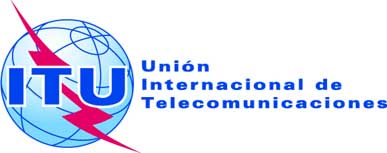 COMISIÓN 4Documento RA19/PLEN/43-SCOMISIÓN 422 de octubre de 2019COMISIÓN 4Original: inglésGrupo de Trabajo 4BGrupo de Trabajo 4BPROYECTO DE REVISIÓN DE LA RESOLUCIÓN UIT-R 67PROYECTO DE REVISIÓN DE LA RESOLUCIÓN UIT-R 67Accesibilidad de las telecomunicaciones/TIC para las personas 
con discapacidad y con necesidades especialesAccesibilidad de las telecomunicaciones/TIC para las personas 
con discapacidad y con necesidades especiales